			Профилактика наркомании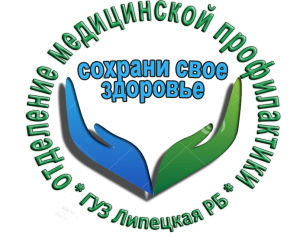 Наркоман — это человек, которому по результатам медицинского обследования, поставлен диагноз «наркомания». Но в повседневной жизни термин «наркоман» употребляется по отношению к тем, кто употребляет наркотики, независимо от того поставлен ему этот диагноз или нет. Выделяют три вида зависимостей: социальную, психическую и физическую.О социальной зависимости говорят тогда, когда человек еще не начал употребление наркотиков, но «вращается» в среде употребляющих, принимает их стиль поведения, отношения к наркотикам и внешние атрибуты группы. Неотъемлемое условие этого вида зависимости — наличие группы (которая может формироваться даже вокруг одного употребляющего наркотики).После начала употребления наркотиков у человека быстро формируется психическая зависимость. Она проявляется в том, что человек стремится вновь вернуть состояние, которое он испытывал, находясь в наркотическом опьянении. Стремление избежать психологического и эмоционального дискомфорта столь сильно, что человек не в силах отказаться от дальнейшего употребления наркотиков.При более продолжительном употреблении наркотиков формируется физическая зависимость, которая появляется вследствие включения наркотика в процесс обмена веществ. В этом случае, при прекращении приема, наблюдается состояние физического дискомфорта различной степени тяжести — от легкого недомогания до тяжелых проявлений абстинентного синдрома («ломка»).На сегодняшний день такие понятия как наркомания и ВИЧ являются двумя взаимосвязанными понятиями. В большинстве случаев второе является следствием первого. Люди, страдающие от наркотической зависимости,  входят в группу, риск которых заразиться ВИЧ выше, чем у остальных. Большинство случаев заражения ВИЧ-инфекцией в среде потребителей инъекционных наркотиков происходит через «общую иглу». Если люди, употребляют наркотики совместно, одним шприцем, а среди них есть хотя бы один ВИЧ-положительный,  то вероятность заражения очень велика для каждого из них.Врач психиатр нарколог ГУЗ «Липецкая РБ» 		А.С.Винокуров